Ochrana rúk:  Nosiť rukavice ktoré sú odolné proti rozpúšťadlám podľa ČSN EN 374. Materiál rukavíc: nitrylkaučuk, butylkaučuk Ochrana očí: Uzavreté ochranné okuliare s bočnými krytmi podľa normy EN 166:2001. Ochrana tela: Nosiť ochranný pracovný odev. Vymedzenie a kontrola expozície životného prostredia: viď oddiel 6 a 7 Nariadenie pre solventy (31. BlmSchV) 15.2 Posúdenie chemickej bezpečnosti nebolo uskutočnené 1.1 Identifikátor výrobku  Obchodné označenie: Klaucid 1.2 Príslušné určené použitie látky alebo zmesi a nedoporučené použitie: Dezinfekční koncentrát 1.3 Podrobné údaje o dodávateľovi bezpečnostného listu: Arthur Schopf Hygiene GmbH & Co. KG Pfaffensteinstraße 1 D-83115 Neubeuern Tel.: +49 (0) 8035 90260 Fax: +49 (0) 8035 902690 E-Mail: info@schopf-hygiene.de 1.4 Telefónne číslo pre naliehavé situácie: Toxikologické informační stredisko Na Bojišti 1, 120 00, Praha 2 Tel: 224 919 293, 224 915 402 2.1 Klasifikácia látky nebo zmesi Klasifikácia v súlade s nariadením (ES) č. 1272/2008 Acute Tox. 4, H312, H332, H302; 	Skin Corr. 1B, H314; 	Eye Dam. 1, H318; Resp. Sens. 1, H334; 	 	 	Skin sens, 1, H317; 	Carc. 2, H351; STOT SE 3, H335; 	 	 	Aquatic acute 1, H400; 2.2 Prvky označenia Piktogramy označujúce nebezpečenstvo (ES) č . 1272/2008 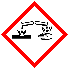 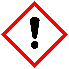 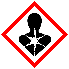 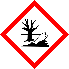 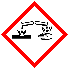 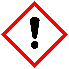 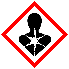 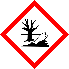  Výstražné slovo: nebezpečenstvoNebezpečné komponenty k etiketovaniu: Formaldehyd, Glutardialdehyd, Didecyldimethylammoniumchlorid Údaje o nebezpečnosti H vety:H302+H312+H332 Zdraviu škodlivý pri požití. Zdraviu škodlivý pri styku s pokožkou. Zdraviu škodlivý pri vdychovaní. H314 Spôsobuje ťažké poleptanie pokožky a poškodenie očí. H317 Môže vyvolať alergickú kožnú reakciu. H334 Pri vdychovaní môže vyvolať príznaky alergie nebo astmy alebo dýchacie ťažkosti. H335 Môže spôsobiť podráždenie dýchacích ciest. H351 Podozrenie na vyvolanie rakoviny. H400 Vysoko toxický pre vodné organizmy. P vety: P102 Uchovávajte mimo dosah detí. P260 Nevdychujte prach/dym/plyn/hmlu/pary/aerosoly. P264 Po manipulácii si dôkladne umyte ruky. P303 + P361 + P353 PRI STYKU S POKOŽKOU (nebo s vlasmi): Všetky kontaminované časti odevu si okamžite vyzlečte. Opláchnite pokožku vodou/osprchujte. P304+P340 PRI VDÝCHNUTÍ: Preneste postihnutého na čerstvý vzduch a nechajte ho v pokoji v polohe uľahčujúcej dýchanie. P305+P351+P338 PRI ZASIAHNUTÍ OČÍ: Niekoľko minút opatrne vyplachujte vodou. Vyberte kontaktné šošovky, ak sú nasadené a pokiaľ je možné ich vybrať ľahko. Pokračujte vo vyplachovaní. P310 Okamžite volajte TOXIKOLOGICKÉ INFORMAČNÉ STREDISKO nebo lekára. P501 Odstráňte obsah/obal podľa národných, miestnych predpisov.2.3 Ďalšie nebezpečenstvoVýsledky posúdenia PBT a vPvB Zmes nespĺňa kritériá pre zaradenie ako PBT nebo vPvB.  3.1 Látky Jedná sa o zmes. 3.2 Zmesi Popis: Zmes obsahuje nasledovné látky: Obsiahnuté látky: Dodatočné upozornenie: Znenie uvedených údajov o nebezpečnosti látky je uvedené v kapitole 16. 4.1 Popis prvej pomoci Prvá pomoc: Všeobecné poznámky: Ihneď odstráňte znečistený odev. Príznaky otravy sa môžu prejaviť až po mnohých hodinách, preto je nutný lekársky dozor najmenej 48 hodín po nehode. V prípade vdýchnutia  si zaistite prísun čerstvého vzduchu, v prípade ťažkostí vyhľadajte lekára. Pri styku s pokožkou ihneď odstráňte znečistený odev. Umyte pokožku dôkladne mydlom a vodou. Ranu pokryť sterilným obväzom. Okamžite vyhľadať lekársku pomoc, pretože neošetrené poleptanie môže mať za následok pomalé hojení rán.V prípade zasiahnutia očí pootvorte očné viečka a vyplachujte oči minimálne 15 minút pod tečúcou vodou. Okamžite vyhľadajte lekársku pomoc. V prípade požitia vypláchnite ústa veľkým množstvom vody. Pite dostatok vody. Nevyvolávajte zvracanie. Ihneď vyhľadajte lekára alebo sanitku s pohotovostným lekárom. Ukážte tento obal alebo etiketu. Nebezpečenstvo roztrhnutia. 4.2 Najdôležitejšie akútne a oneskorené symptómy a účinky: Ďalšie relevantné informácie nie sú k dispozícii. 4.3 Pokyn týkajúci sa okamžitej lekárskej pomoci a zvláštneho ošetrenia Symptomatická liečba  5.1 Hasiace prostriedkyDoporučené hasiace prostriedky: CO2, hasiaci prášok nebo vodné lúče. Väčšie ohne zdolať vodnými lúčmi alebo penou odolnou voči alkoholu. Hasiace metódy zladiť s okolitými podmienkami. Z bezpečnostných dôvodov nevhodné hasiace prostriedky: plný prúd vody 5.2 Zvláštne nebezpečenstvo vyplývajúce z látky nebo zmesi Pri zahriatí alebo v prípade požiaru sa môžu vytvoriť jedovaté plyny: Oxid uhoľnatý Oxidy dusíka Pary kyseliny chlorovodíkovej5.3 Pokyny pre hasičovPoužite vhodný respirátor. Nosiť celkový ochranný odev. 5.4 Ďalšie informácie Zostatky po požiari a kontaminovaná hasiaca voda musí byť zlikvidovaná v súlade s miestnymi predpismi. 6.1 Opatrenia na ochranu osôb, ochranné prostriedky a núdzové postupy Nosiť osobný ochranný odev. Zabezpečiť dostatočné vetranie. Použiť dýchací prístroj pri výskyte pary / prachu / aerosolu. 6.2 Opatrenie na ochranu životného prostrediaNenechajte uniknúť do podzemnej vody / kanalizácie / povrchových vôd.  Nenechajte uniknúť do podložia / do pôdy. Pri preniknutí do podzemnej vody / kanalizácie / povrchových vôd alebo podložia / pôdy informujte príslušné orgány. 6.3 Metódy a materiál pre obmedzenie úniku a pre čistenie Zobrať s materiálmi, ktoré viažu kvapaliny (piesok, štrk, spojivá kyselín, univerzálne spojivá, piliny). Zaistiť dostatočné vetranie. Vo vhodnom kontejneri odovzdať na recykláciu.6.4 Odkaz na iné oddiely Informácie o osobnom ochrannom vybavení, viď kapitola 7, 8. Informácie na odstránenie viď kapitola 13. 7.1 Opatrenia pre bezpečnú manipuláciu Používajte výrobok len v súlade s návodom na použitie. Pred použitím si prečítajte označenie a informácie o prípravku. Zneužitie môže spôsobiť poškodenie zdravia. Uchovávajte mimo dosahu detí. Nepoužívajte v blízkosti domácich zvierat. Používajte iba v dobre vetraných priestoroch. Zabráňte uvoľneniu do životného prostredia. Nevdychujte pary. Kontaminovaný odev ihneď odstráňte. Po aplikácii zaistite dostatočné vetranie po dobu min. 30 minút. Upozornenie na ochranu pred ohňom a explóziou Nepribližovať sa k ohňu - nefajčiť. 7.2 Podmienky pre bezpečné skladovanie látok a zmesí vrátane nezlučiteľných látok a zmesí Skladovanie: Požiadavky na skladovacie priestory a nádoby: Dodržujte predpisy pre skladovanie pre vodu znečisťujúce látky. Uchovávajte obal tesne uzavretý na chladnom a suchom mieste. Uchovávajte obal na dobre vetranom mieste. Upozornenie pre hromadné skladovanie: Skladovať mimo potravín, nápojov a krmív. Ďalšie údaje pre podmienky skladovania: Skladovacia trieda: -- 7.3 Špecifické/konečné použitia Dezinfekčný koncentrát pre lavážne vane a rohože. Technické opatrenia: 8.1 Kontrolné parametre:  Formaldehyd, CAS: 50-00-0 Špecifikácia: MAK Hodnota: 0,37 mg/m3, 0,3 ml/m3 Glutardialdehyd, CAS: 111-30-8 Špecifikácia: MAK Hodnota: 0,4 mg/m3 8.2 Obmedzovanie expozícieOsobné ochranné prostriedky:  Technické opatrenia a použitie vhodných pracovných procesov majú prednosť pred použitím osobných ochranných prostriedkov. Zabezpečiť  dostatočné vetranie. Všeobecné ochranné a hygienické opatrenia:  Ochrana dýchacích ciest: Použite respirátor len pri tvorbe aerosolu nebo pary. Filter: ABEK Dodržujte pravidlá pre používanie respirátorov a obmedzení pri nosení na základe nariadenia bezpečnosť pri práci (BGR) 190. 9.2 Ďalšie informácie: Ďalšie relevantné informácie nie sú k dispozícii. 10.1 Reaktivita Ďalšie relevantné informácie nie sú k dispozícii.10.2 Chemická stabilita Produkt je chemicky stabilný pri izbovej teplote. 10.3 Možnosť nebezpečných reakcií Pokiaľ je produkt používaný, ako bolo plánované, žiadne nebezpečné reakcie nie sú očakávané.10.4 Podmienky, ktorým je potrebné zabrániť Teplo a priame slnečné žiarenie.  10.5 Nezlučiteľné materiály Ďalšie relevantné informácie nie sú k dispozícii.10.6 Nebezpečné produkty rozkladu Môžu sa vytvoriť jedovaté plyny: oxid uhoľnatý, oxidy dusíka a pary kyseliny chlorovodíkovej.11.1 Informácie o toxikologických účinkoch Nie sú k dispozícii žiadne toxikologické výsledky pre túto zmes. Akútna toxicita Glutardialdehyd, CAS: 111-30-8 Oral 	 	LD50 134 mg/kg (rat) Dermal  	LD50 594 mg/kg (rabbit) Inhalative 	LC50 0,48 mg/l/4h (rat) Formaldehyd, CAS: 50-00-0 Oral 	 	LD50 < 200 mg/kg (rat) Didecyldimethylammoniumchlorid 40%, CAS: 7173-51-5 Oral 	 	LD50 84 mg/kg (rat) Podráždenie: nie je určené Žieravosť:Silné poleptanie očí, pokožky a slizníc. Senzibilita: Môže spôsobiť alergické kožné reakcie a pri vdychovaní. Toxicita po opakovaných dávkach: Zdraviu škodlivý pri vdychovaní, prehltnutí a pri styku s kožou. Karcinogenita: nie je určenéMutagenita: nie je určené Reprodukčná toxicita: nie je určenéDoplňujúce toxikologické upozornenia: Toxikologická klasifikácia zmesi na základe výsledkov postupu výpočtu (konvenčné metódy) zo smernice o nebezpečných prípravkoch 1999/45 / ES. Podľa skúseností výrobcu sa neočakáva ďalšie nebezpečenstvo než je uvedené v označení prípravku. 12.1 Toxicita Didecyldimethylammoniumchlorid, CAS: 7173-51-5 Na ryby  	 	LC50  0,58 mg/l (96h) Na mäkkýše 	 	   LC50 	0,087 mg/l (48h) Na mäkkýše 	 	   LC50 	0,09 mg/l (48h) Na morské riasy 	EC50 0,16 mg/l (72h) Na morské riasy 	EC50 0,15 mg/l (96h) Glutardialdehyd, CAS: 111-30-8 Na ryby  	 	LC50  12,2 mg/l (96h) Na mäkkýše 	 	EC50 5,1 mg/l (48h) 12.2 Stálosť a rozložiteľnosť Biologicky odbúrateľný. 12.3 Bioakumulačný potenciál Ďalšie relevantné informácie nie sú k dispozícii12.4 Mobilita v pôdeĎalšie relevantné informácie nie sú k dispozícii12.5 Výsledky posúdenia PBT a vPvB · PBT: Nedá sa použiť. vPvB: Nedá sa použiť. 12.6 Iné nepriaznivé účinky Ďalšie relevantné informácie nie sú k dispozícii13.1 Metódy zaobchádzania s odpadmi Produkt Doporučenie:  Nebezpečný odpad podľa európskeho katalógu odpadov (AVV). Ak recyklácia nie je možná, musia byť zlikvidované v súlade s miestnymi predpismi pre odpady. Doporučenie:  Odpad. kľúč: 200119, upresnite  s odpadovou stanicou. Kontaminované obaly Doporučenie:  Kontaminované obaly musia byť zneškodnené ako nádoby so škodlivými zvyškami. JE ZAKÁZANÉ VYUŽÍVAŤ PRÁZDNE OBALY OD BIOCIDOV NA INÉ ÚČELY, V TOM TIEŽ ZAOBCHÁDZANIE S NIMI AKO S DRUHOTNÝMI SUROVINAMI. Zvyšky môžu spôsobiť výbuch. Prázdne obaly nevyhadzujte do domového odpadu. Doporučenie:  Odpad. kľúč: 150110, upresnite s odpadovou stanicou. 14.1 Pozemná preprava ADR/RID i GGVS/GGVE (hranice prekračujúca): ADR/RID-GGVS/E třída: 	 	8  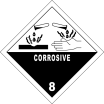 Kemlerovo číslo: 	 	 	88 Výstražná tabuľa: Číslo UN:   	UN 1903 Obalová skupina: 	 	 	III Label:  	 	 	 	8 Označenie nákladu: 	 	 	DISINFECTANT, LIQUID, CORROSIVE, n.o.s   	 	 	 	 	(Didecyldimethylammoniumchlorid)  	 	 	 	 	ENVIRONMENTALLY HAZARDOUS  Obmedzené množstvo(LQ) 	 	5l  14.2 Námorná preprava IMDG: IMDG-trieda: 	 	 	 	8 UN-číslo: 	 	 	 	UN 1903 Label:  	 	 	 	8 Obalová skupina: 	 	 	III EMS-číslo: 	 	 	 	F-A, S-B Správny technický názov: 	 	DISINFECTANT, LIQUID, CORROSIVE, n.o.s   	 	 	 	 	(Didecyldimethylammoniumchlorid)  	 	 	 	 	ENVIRONMENTALLY HAZARDOUS  14.3 Letecká preprava ICAO-TI a IATA-DGR: ICAO/IATA-trieda: 	 	 	8 UN/ID-číslo: 	 	 	 	UN 1903 Obalová skupina: 	 	 	III Správny technický názov: 	 	DISINFECTANT, LIQUID, CORROSIVE, n.o.s   	 	 	 	 	(Didecyldimethylammoniumchlorid)  	 	 	 	 	ENVIRONMENTALLY HAZARDOUS  15.1 Nariadenie týkajúce sa bezpečnosti, zdravia a životného prostredia/špecifické právne predpisy týkajúce sa látky alebo zmesi Nariadenia EU Nariadenie (EG) č. 1005/2009 (Látky, ktoré poškodzujú ozónovú vrstvu) nedá sa použiť Nariadenie (EG) č. 850/2004 (Perzistentné organické škodlivé látky) nedá sa použiť Nariadenie (EG) č. 689/2008 (Import a export nebezpečných látok) nedá sa použiť Nariadenie (EG) č. 648/2004 (Nariadenie pre detergenty): Výrobok spĺňa kritériá stanovené v nariadení (EG) č. 648/2004 Schválenie v súlade s nadpisom VII nariadenia (EG) č. 1907/2006: žiadne Obmedzenie v súlade s nadpisom VIII nariadenia (EG) č. 1907/2006: žiadne Národné predpisy: Stupeň ohrozenia vody: WGK 3 (silne ohrozujúci vodné zdroje) podľa  AwSV Odkaz na technické pravidlá pre nebezpečné látky (TRGS) Dodržujte ochranné opatrenia v súlade s TRGS 5001 Skladovacia trieda podľa TRGS 5101: 8B (nehorľavé leptavé nebezpečné látky) Zmeny od poslednej verzie: 2.2, 9.1, 15.1, 16 Literatúra a zdroje Predpisy Smernice pre prípravky (1999/45/EG), naposledy pozmenená smernicou 2013/21 / EU.  Smernice pre látky (67/548 / EWG), naposledy pozmenená smernicou 2013/21 / EU.  Nariadenie REACH (ES) č. 1907/2006, naposledy pozmenené nariadením (EU) č. 348/2013  Nariadenie CLP (ES) č. 1272/2008, naposledy pozmenené nariadením (EU) č. 487/2013. Internet  1http://www.baua.de  2http://www.arbeitssicherheit.de  3http://gestis.itrust.de  4http://logkow.cisti.nrc.ca  5http://www.gischem.de  Relevantné vety podľa nariadenia (EG) č. 1272/2008: H301 Toxický pri požití. H302 Zdraviu škodlivý pri požití. H311 Toxický pri styku s pokožkou. H314 Spôsobuje ťažké poleptanie pokožky a poškodenie očí. H317 Môže vyvolať alergickú kožnú reakciu. H318 Spôsobuje vážne poškodenie očí. H331 Toxický pri vdychovaní. H334 Pri vdychovaní môže vyvolať príznaky alergie nebo astmy alebo dýchacie ťažkosti. H335 Môže spôsobiť podráždenie dýchacích ciest. H351 Podozrenie na vyvolanie rakoviny. H400 Vysoko toxický pre vodné organizmy. Skratky a akronymy: ADR: Accord européen sur le transport des marchandises dangereuses par Route (European Agreement concerning the International Carriage of Dangerous Goods by Road) BlmSchV Nariadenie, ktorým sa vykonáva zákon o Spolkovom obmedzovaní znečisteniaCAS: Chemical Abstracts Service (division of the American Chemical Society) DIN Norm des Deutschen Instituts für Normung EC effective concentration EG Európske spoločenstvoEN Euopean norm IATA: International Air Transport Association IATA-DGR: Dangerous Goods Regulations by the "International Air Transport Association" (IATA) IBC-Code Medzinárodný predpis pre stavbu a vybavenie lodí hromadne prepravujúcich nebezpečné chemikálie ICAO: International Civil Aviation Organization ICAO-TI: Technical Instructions by the "International Civil Aviation Organization" (ICAO)GHS: Globally Harmonized System IMDG-Code International Maritime Code for Dangerous Goods  ISO norm for international standards IUCLID International Uniform ChemicaL Information Database  LC50: Lethal concentration, 50 percent LD50: Lethal dose, 50 percent Log Kow MARPOL Maritime Pollution Convention OECD Organisation for Economic Co-operation and Development  PBT persistencym bioaccumulation, toxicity RID: Règlement international concernant le transport des marchandises dangereuses par chemin de fer (Regulations TRGS Technische Regeln für Gefahrstoffe  UN United Nations (Vereinte Nationen)  VOC Volatile Organic Compound  GHS: Globally Harmonized System of Classification and Labelling of Chemicals EINECS: European Inventory of Existing Commercial Chemical Substances ELINCS: European List of Notified Chemical Substances WGK Trieda ohrozenia vody 